ПОЛОЖЕНИЕо проведении конкурса – фестиваля молодежного творчества «СОК»29 апреля 2017г. 14.001. Общие положения.Настоящее положение определяет цель, задачи, условия и порядок проведения конкурса - фестиваля молодежного творчества «СОК» (далее - конкурс – фестиваль).Цель конкурса - фестиваля – содействие развитию и популяризации молодежного творчества.Задачи конкурса - фестиваля:выявить, поддержать и развить творческие способности талантливой молодежи; Создать условия для самореализации творческого потенциала молодёжи;Организовать яркий и зрелищный праздник для молодежи города Архангельска.Организатор и исполнитель конкурса - фестиваля муниципальное учреждение культуры муниципального образования «Город Архангельск» «Культурный центр «Северный» (далее – КЦ «Северный»). КЦ «Северный» осуществляет:формирование состава жюри конкурса – фестиваля;Организацию информационного сопровождения подготовки и проведения конкурса фестиваля;Прием заявок на участие в конкурсе – фестивале;Организацию и проведение отборочных туров конкурса – фестиваля;Награждение участников и победителей конкурса – фестиваля.Место проведения конкурса – фестиваля – КЦ «Северный» (г.Архангельск, ул.Кировская, д.27).Условия и порядок проведения. В конкурсе – фестивале может принять участие молодёжь, проживающая 
в городе Архангельске, в возрасте от 14 до 30 лет. Участниками конкурса – фестиваля могут быть как индивидуальные исполнители, так и творческие коллективы (далее – участник).Конкурс – фестиваль проводится по следующим номинациям: Вокал (эстрадный, народный, академический, рэп и т.д.)Хореография (классический танец, современный танец, народный танец, HipHop и т.д.)Оригинальный жанр (пантомима, световое шоу, пародийный жанр, цирковое искусство и т.д.)Косплей Фотография «Город в кадре»Видео Клип 	2.4.Кретерии оценки номинаций конкурса – фестиваля «СОК»:Номинация «Вокал»: Жюри оценивает: уровень исполнительского мастерства, артистизм и сценическое воплощение материала. Каждый номер оценивается по 10 бальной системе. Участник фестиваля в номинации "Рэп" исполняет одну вокальную композицию продолжительностью не более пяти минут. Исполнение композиции допускается только "живое" и производится в сопровождении собственного аккомпанемента, либо под фонограмму "минус". В фонограмме допускается запись бэк – вокала, не дублирующего основную партию участника. Номинация «Хореография»:Жюри оценивает: сценичность, образ (артистизм, костюмы, реквизит), техника исполнения (уровень сложности, чистота выполненных элементов, синхронность – для коллективов). Каждый номер оценивается по 10 бальной системе. Участник в номинации "Хореография» исполняет одну хореографическую композицию продолжительностью до пяти минут следующих танцевальных направлений: классический танец, современный танец, народный танец, Hip Hop и т.д.) Номинация «Оригинальный жанр»: Жюри оценивает: актерское мастерство, сложность номера, содержание номера, целостность композиции, художественное оформление номера (реквизит, костюмы, музыкальное сопровождение). Каждый номер оценивается по 10 бальной системе. Номинация «Косплей»: Жюри оценивает: сходство с персонажем, актерское мастерство (передача характера и эмоций персонажа), оригинальность образа, визуальное соответствие, гармоничность подачи образа. Каждый номер оценивается по 10 бальной системе. Образ каждого участника должен соответствовать образам конкретных героев, конкретных произведений. В качестве источника допускаются все художественные произведения: фильмы, сериалы, мультфильмы, аниме, манга, книги, пьесы, оперы, игры. Использование образов реальных людей допускается только в случае, если они являются персонажами художественных произведений.Номинация «Фотография»  - «Архангельск в объективе»:Жюри оценивает: соответствие теме конкурса и подаваемой номинации, композиция, оригинальность, качество сьемки. Каждая работа оценивается жюри по 10 бальной системе закрытым голосованием. На конкурс принимаются чёрно-белые и цветные фотоработы формата А4 с названием работы. Участник имеет право «подписывать» направляемые на Фотоконкурс работы электронным способом средствами графического редактора. Подпись автора не может содержать рекламной информации.Номинация «Видео Клип»: Жюри оценивает: качество видеосъемки, уровень владения специальными выразительными средствами, эстетичность работы. Каждый видео клип оценивается жюри по 10 бальной системе закрытым голосованием. Участник предоставляет видео клип музыкального содержания (на авторский трек или на трек другого исполнителя) в формате AVI или WMV, продолжительностью от двух до семи минут. Видеоряд видео клипа должен отражать содержание авторского трека. Отснятый видеоролик представляется с указанием авторов и исполнителей трека, исполнителей хореографической композиции (при наличии) и режиссера видеоролика. Содержание видеороликов не должно противоречить законодательству РФ. На конкурс не принимаются ролики рекламного характера, оскорбляющие достоинства и чувства других людей. 2.4.   Участник может принять участие только в 1 номинации. 2.5.   Количество заявок на участие в фестивале – не более 3 от учреждения. 2.6.   Организатор оставляет за собой право вносить изменения и дополнения в условияи программу организации и проведения фестиваля.2.7.   Для участия в конкурсе - фестивале необходимо в срок до 23 апреля 2017 г (до18.00 час.) направить в КЦ «Северный»: - заявку  установленного образца (приложение №1);- вступить в группу VK https://vk.com/club142730234 (Молодёжный фестиваль - конкурс «СОК»).Необходимые материалы направляются на электронный адрес: - kcsever.kab55@yandex.ru (с пометкой «СОК»), или по ссылке Вконтакте организатору фестиваля https://vk.com/id185358996 (Тетерин Василий). Документы в бумажном виде и на жестких носителях направляются по адресу: г. Архангельск – 59, ул. Кировская д. 27 МУК КЦ «Северный» (вторник-пятница – с 10.00 до 18.00, КАБ № 55, тел 23 - 42 - 09, 23 - 47 - 22./факс 8(8182) 23 – 47 - 22, 23 – 45 - 65.2.8.     Программа конкурса - фестиваля:1 этап с 1 по 23 апреля 2017 г.  – приём заявок;2 этап 26 и 27 апреля 2017 г. с 15.00 отсмотр номеров на сцене в КЦ «Северный»;3 этап 29 апреля 2017 г. гала-концерт конкурса – фестиваля «СОК»- выступление участников; - показ видео – клипов;- слайд - показ фотографий;- подведение итогов и награждение победителей. 3. Адрес и контактные телефоны организаторов и исполнителей.3.1. Муниципальное учреждение культуры муниципального образования «ГородАрхангельск» «Культурный центр «Северный»: г. Архангельск, ул. Кировская, д.27, каб.57,тел. 23-42-09, факс: 23-47-22, 23-45-65, Выходные: понедельник, суббота.Адрес и контактные телефоны организаторов конкурса:23-42-09 - заведующая отделом организационно - досуговой деятельности – Овчинникова Татьяна Олеговна.  Менеджер по культурно-массовому досугу – Тетерин Василий Иванович. МУК «Культурный центр «Северный»Адрес: г. Архангельск – 59, ул. Кировская д. 27(проезд автобусами:№10; 10к;  60, (63 из Маймаксы) остановка «Кутузова») e-mail: kcsever.kab55@yandex.ru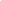 Приложение 1. к настоящему положению о проведении конкурса – фестиваля молодежного творчества «СОК»ЗАЯВКАна участие в конкурсе – фестивале молодежного творчества «СОК»29 апреля 2017г. 14.00ФИО участника или название коллектива_________________________________________________________________________ФИО, должность руководителя коллектива_________________________________________________________________________Возраст участника (ов): _____________________________________________________Контактный телефон:  ______________________________________________________Эл. почта.: ________________________________________________________________НОМИНАЦИЯ_____________________________________________________________НАПРАВЛЕНИЕ (ЖАНР)___________________________________________________ НАЗВАНИЕ НОМЕРА1. ________________________________________________________________________________________________________________________________________________________________________________________________УТВЕРЖДАЮ:Директор  КЦ «Северный»_________________ С.А.Манушкина«______» ______________ 2017 г